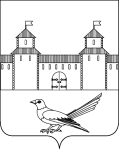 от 14.10.2015г. № 469-п		В соответствии с Бюджетным кодексом Российской Федерации, Федеральным законом от 21.12.1994 г. № 69-ФЗ «О пожарной безопасности», Федеральным законом от 25.07.2002 г. № 114-ФЗ «О противодействии экстремистской деятельности», Федеральным законом от 06.10.2010 г. № 131-ФЗ «Об общих принципах организации местного самоуправления в Российской Федерации», законом Оренбургской области от 23.12.2004 г. № 1673/276-III-03 «О пожарной безопасности в Оренбургской области», постановлением администрации г. Сорочинска от 21.08.2013 г. № 248-п «Об утверждении Положения о порядке разработки, утверждения и реализации муниципальных программ города Сорочинска Оренбургской области», постановлением администрации г. Сорочинска от 29.09.2014 г. № 343-п «О внесении изменений в муниципальные программы администрации города Сорочинска Оренбургской области», руководствуясь статьями 32, 35, 40 Устава муниципального образования Сорочинский городской округ Оренбургской области администрация г. Сорочинска постановляет:	1. Внести изменения в постановление администрации города Сорочинска Оренбургской области от 11.10.2013 г. № 303-п «Об утверждении муниципальной программы «Безопасность в городе Сорочинске на 2014-2018 годы» (в редакции постановлений администрации г. Сорочинска от 20.12.2013 г. № 450-п, от 18.06.2014 г. № 214-п, от 25.07.2014 г. № 251-п, от 14.10.2014 г. № 376-п, от 26.12.2014 г. № 483-п, от 22.05.2015 г. № 123-п, от 09.07.2015 г. № 257-п), включив Перечень основных мероприятий Подпрограммы «Построение и развитие аппаратно-программного комплекса «Безопасный город» в Сорочинском городском округе на 2016-2018 годы» согласно приложению.	2. Контроль за исполнением настоящего постановления возложить на заместителя главы администрации городского округа по оперативному управлению муниципальным хозяйством Богданова А.А.	3. Настоящее постановление вступает в силу с момента подписания и подлежит официальному опубликованию.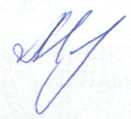 И.о. главы администрацииСорочинского городского округа 						     Т.П. МелентьеваРазослано:   в  дело, прокуратуре, финансовому отделу, отделу по экономике, Отделу образования.  Отделу по культуре и искусству, Управляющим  компаниям и ТСЖ,  Информационный бюллетень, Ивановой О.Н., Черных И.Н., Лазареву А.М., Габидуллину В.И.,  Вагановой Е.В., Прохватилову С.Ю., Савченко А.Я.                                                                                     Приложение к постановлению                                                                                      администрации Сорочинского                                                                                       городского округа                                                                                         Оренбургской области                                                                                             от 14.10.2015г. № 469-п1. В Паспорте муниципальной программы «Безопасность города Сорочинска на 2014-2018 годы» раздел «Объемы  и источники финансирования муниципальной Программы (тыс. руб.) с разбивкой по годам и подпрограммам» изложить в следующей редакции:2.  Перечень основных мероприятий программы изложить в следующей редакции :5. ПЕРЕЧЕНЬосновных мероприятий муниципальной ПрограммыПримечание: ГБ - средства городского бюджета, ИС - иные средства.ПАСПОРТподпрограммы «Построение и развитие аппаратно-программного комплекса «Безопасный город» в Сорочинском городском округе на 2016-2018 годы» муниципальной программы  «Безопасность в городе Сорочинске на 2014-2018 годы» (далее Подпрограмма)1.Характеристика ПодпрограммыПодпрограмма «Построение и развитие аппаратно-программного комплекса «Безопасный город» в Сорочинском городском округе на 2016-2018 годы» разработана на основании постановления администрации Сорочинска № 1186-р от 25.07.2013 года «Об  утверждении перечня муниципальных программ муниципального образования город Сорочинск Оренбургской области», ст.ст. 6, 10, 14, 20 Закона  «О пожарной безопасности в Оренбургской области» от 08 декабря 2004 года.Федеральным законом от 06.10.2003 № 131-ФЗ "Об общих принципах организации местного самоуправления в Российской Федерации" (далее - Федеральный закон от 06.10.2003 №131-ФЗ) на органы местного самоуправления возлагается решение комплекса вопросов, в том числе в области защиты населения и территорий от чрезвычайных ситуаций, обеспечения пожарной безопасности и безопасности людей на водных объектах.Необходимость формирования системы безопасности в Сорочинском городском округе, базирующейся на современных подходах к мониторингу, прогнозированию и оптимизации уровня рисков в сфере общественной, техногенной, экологической, санитарно-эпидемиологической безопасности, в жилищно-коммунальной сфере, обусловлена расширением спектра и многообразия внутренних и внешних угроз, характерных для регионов Российской Федерации, как в рамках переходного периода, переживаемого страной в целом, так и во все более усложняющихся условиях развития человечества.                                                                                                                                                                                                                                                                                                                                    При выполнении мероприятий по обеспечению жизнедеятельности населения городского округа особое место занимает система безопасности (защищенности от различного рода угроз природного, техногенного, террористического, экологического и другого характера) людей и всей сферы их жизнедеятельности: жилых, общественных и административных зданий, объектов промышленного и сельскохозяйственного производства, транспорта, связи, радиовещания, телевидения, технических сооружений и систем коммунального хозяйства (водо-, газо-, тепло-, электроснабжения и др.), природных ресурсов и других материальных средств, окружающей природной среды. Уровень общественной и личной безопасности определяет качество и продолжительность жизни населения и инвестиционную привлекательность городского округа. Виды рисков в сфере безопасности в границах Сорочинского городского округа:Риски возникновения техногенных, чрезвычайных ситуаций. Источниками техногенных ЧС, спровоцированных хозяйственной      деятельностью человека, являются:  -  транспортные аварии (катастрофы);-  пожары и взрывы;-  аварии с выбросом и(или) сбросом (угрозой выброса и(или) сброса) аварийно-химических опасных веществ;- внезапное обрушение зданий, сооружений, пород;- аварии на электроэнергетических системах;- аварии на коммунальных системах жизнеобеспечения;                                                                                                                                                                                                                                                                                                                                                                      - террористические угрозы. Риски в сфере безопасности техногенного характера. В коммунально-бытовой сфере городского округа имеются риски возникновения ситуаций, которые могут привести:                                                                                                                              к резкому повышению аварийности на коммунально-энергетических сетях;                  деформированию жизнедеятельности населения и функционирования экономики;            дестабилизации санитарно-эпидемиологической обстановки, повышению уровня инфекционных заболеваний;                                                                                                                                               возникновение возможных террористических и экстремистских угроз;возникновение дорожно-транспортных и уголовных правонарушений. 2. Цели и задачи ПодпрограммыНастоящая подпрограмма составлена во исполнение Федерального закона от 06.10.2003 № 131-ФЗ "Об общих принципах организации местного самоуправления в Российской Федерации", В рамках настоящей подпрограммы должна быть решена основная задача - реализация требований законодательных и иных нормативных правовых актов в области обеспечения безопасности, включая решение следующих вопросов:1. Повышение уровня обеспечения безопасности населения и инфраструктуры городского округа на основе внедрения интеллектуальных программно-технических комплексов.2.Повышение эффективности информационного взаимодействия заинтересованных служб для сокращения времени реагирования на события, происшествия, преступления и чрезвычайные ситуации в процессе выполнения задач по обеспечению правопорядка, общественной безопасности, защиты населения и территории от чрезвычайных ситуаций, обеспечения пожарной безопасности, безопасности людей на водных объектах.3. Обеспечение предупреждения, локализации и устранения последствий аварийных, чрезвычайных или нештатных ситуаций на основе мониторинга данных видеонаблюдения.3. Сроки реализации   Подпрограммы        Сроки реализации  подпрограммы 2016-2018 годы.4. Основные целевые индикаторы  и показатели  ПодпрограммыКонечным результатом реализации Подпрограммы является сокращение убытков причиняемых чрезвычайными происшествиями и ситуациями экономике городского округа, сохранение и повышение экологического и ресурсного потенциала.В результате выполнения намеченных в Подпрограмме мероприятий предполагается уменьшить количество погибших и травмированных людей при чрезвычайных ситуациях и авариях, обеспечить относительное сокращение потерь от аварий и ЧС на 15-20 процентов, создать эффективную координированную систему безопасности жизнедеятельности.ПЕРЕЧЕНЬцелевых индикаторов  Подпрограммы 5. Мероприятия ПодпрограммыРеализация намеченных подпрограммных мероприятий позволит уменьшить гибель и травмирование людей при авариях и чрезвычайных ситуациях, сократить потери от пожаров, снизить вероятность возникновения крупных чрезвычайных ситуаций. Предусматриваемые затраты из бюджета Сорочинского городского округа позволят значительно сократить ежегодные материальные потери от аварий и чрезвычайных ситуаций.Перечень основных мероприятий Подпрограммы изложить в следующей редакции:Примечание: ГБ - средства городского бюджета, ИС - иные средства.Администрация города Сорочинска Оренбургской областиП О С Т А Н О В Л Е Н И ЕО внесении изменений в постановление администрации города Сорочинска Оренбургской области от 11.10.2013 г. № 303-п «Об утверждении муниципальной программы «Безопасность в городе Сорочинске на 2014-2018 годы» (в редакции постановлений администрации г. Сорочинска от 20.12.2013 г. № 450-п, от 18.06.2014 г. № 214-п, от 25.07.2014 г. № 251-п, от 14.10.2014 г. № 376-п, от 26.12.2014 г. № 483-п, от 22.05.2015 г. № 123-п, от 09.07.2015 г. № 257-п)Ответственный исполнитель  муниципальной ПрограммыАдминистрация Сорочинского городского округа Оренбургской области.Соисполнители муниципальной Программы ОтсутствуютУчастники муниципальной ПрограммыУправление образования администрации Сорочинского городского округа Оренбургской области, Управляющие компании и ТСЖ (по согласованию).Подпрограммы муниципальной Программы «Повышение  безопасности дорожного движения в городе Сорочинске на 2014-2018 годы»; «Укрепление пожарной безопасности на территории города Сорочинска на 2014-2018 годы»; «Комплексная программа по профилактике правонарушений и преступлений в городе Сорочинске на 2014-2018 годы»; «Профилактика терроризма и экстремизма на территории города Сорочинска на 2014-2018 годы»;«Обеспечение безопасности людей на водных объектах и во время паводка на территории города Сорочинска на 2015-2018 годы»;  «Построение и развитие аппаратно-программного комплекса «Безопасный город» в Сорочинском городском округе на 2016-2018 годы».Цели муниципальной  ПрограммыСоздание безопасных условий проживания населения на территории Сорочинского городского округа.Задачи муниципальной 
ПрограммыОбеспечение   противопожарной   защиты   объектов   муниципальной собственности.Cовершенствование противопожарной пропаганды.Предупреждение пожаров.Предупреждение правонарушений и преступлений на  улицах и в общественных местах городского округа. Противодействие терроризму, проявлениям политического, этнического, религиозного экстремизма.Развитие новых форм взаимодействия  служб безопасности городского округа  с органами   местного самоуправления, предприятиями и учреждениями городского округа, общественными организациями и объединениями  по вопросам обеспечения безопасности в городском округе.Обеспечение комплексного подхода к решению задач по обеспечению правопорядка на территории городского округа.Привлечение организаций, общественных объединений и граждан к укреплению правопорядка.Снижение уровня преступности на территории городского округа.Пропаганда безопасного отдыха населения  и предупреждение несчастных случаев на водных объектах городского округа.Проведение профилактической работы с населением, проживающим в паводкоопасных районах округа.Основные  целевые индикаторы  и показатели муниципальной    
Программы      -Количество дорожно-транспортных происшествий (далее – ДТП) не более 63 случаев;-Количество погибших в ДТП не более 10 человек;-Количество пострадавших в ДТП не более 83 человек;-Снижение количества пожаров на объектах муниципальной собственности;- Обеспечение удельного веса  противопожарного водоснабжения  к 2018г. не менее 80%;- Обеспечение исправной работы в образовательных учреждениях города систем автоматической пожарной сигнализации и оповещение людей при пожаре и ПАК  «Стрелец-Мониторинг»;- Обеспечение оснащения образовательных учреждений  городского округа системой ПАК «Стрелец – Мониторинг» до 100%;- Обеспечение исправной и безопасной  работы системы электроснабжения МБДОУ «Детский сад №5»;- Соответствие теннисного зала МБОУ ДОД СДЮСШОР предписанию  по пожарной безопасности;-Число преступлений совершенных лицами, в отношении которых вынесены обвинительные приговоры, вступившие в законную силу (единиц  на 100 тыс. человек населения) к 2018 году составит не более 132;-Доля лиц, ранее осуждавшихся за совершение преступлений, в общем количестве лиц, осужденных на основании обвинительных приговоров, вступивших в законную силу к 2018 году снизится на 48,7%;-Доля преступлений, совершенных несовершеннолетними или при их соучастии, в общем числе зарегистрированных преступлений к 2018 году снизится до 3%;-Доля несовершеннолетних, в отношении которых вынесены обвинительные приговоры, вступившие в законную силу, к общему числу  несовершеннолетних к 2018 году составит не более 3%;-Количество проявлений терроризма и экстремизма (ноль случаев - ежегодно);- Снижение численности гибели населения на водных объектах городского округа до 2 человек;- Увеличение доли населения города, охваченного профилактической работой по предупреждению несчастных случаев на водных объектах и во время паводка в городском округе до 90 процентов;- Совершенствование информационного обмена при возникновении чрезвычайных ситуаций в границах городского округа не менее 80%;- Своевременная разработка и подготовка необходимой документации, выполнение ЕДДС возложенных задач и функций до 90% от общего объёма; - Оперативное доведение до главы администрации городского округа, руководителей служб РСЧС и населения экстренных сообщений и оповещений в 100% случаев;- Повышение профессионального уровня диспетчерского состава ЕДДС до 100% от общего количества диспетчеров; - Своевременное доведение до населения городского округа сигналов об угрожающей опасности через системы оповещения не менее 80% от общего количества населения округа;- Повышение уровня обеспечения безопасности населения и инфраструктуры городского округа на основе внедрения интеллектуальных программно-технических комплексов не менее 80%.Сроки реализации муниципальной 
Программы      2014-2018 годы                                Объемы и  источники      
финансирования  муниципальной Программы    (тыс.руб.) с разбивкой по годам и подпрограммам Общий объем финансирования программы 17802,4 тыс.руб., в том числе:2014 год – 5280,0 тыс.руб.;2015 год – 4300,6 тыс.руб.;2016 год – 2740,6 тыс.руб.;2017 год – 2740,6 тыс.руб.;2018 год – 2740,6 тыс.руб.Из них средства городского бюджета 15700,4 тыс.руб.:2014 год – 4129,0 тыс.руб.;2015 год – 3349,6 тыс.руб.;2016 год – 2740,6 тыс.руб.;2017 год – 2740,6 тыс.руб.;2018 год – 2740,6 тыс.руб.Средства областного бюджета -1902,0 тыс.руб.:2014 год- 951,0 тыс.руб.;2015 год- 951,0 тыс.руб.Средства Управляющих компаний и ТСЖ 200,0 тыс.руб.2014 год – 200,0 тыс.руб.;2015 год – 0 тыс.руб.;2016 год – 0 тыс.руб.;2017 год – 0 тыс.руб.;2018 год – 0 тыс.руб.По подпрограмме «Повышение  безопасности дорожного движения в городе Сорочинске на 2014-2018 годы»  финансирование за счет средств городского бюджета  составляет 6090,0 тыс.руб., в том числе:2014 год – 2050,0 тыс.руб.;2015 год – 1040,0 тыс.руб.;2016 год – 1000,0 тыс.руб.;2017 год – 1000,0 тыс.руб.;2018 год – 1000,0 тыс.руб.По подпрограмме «Укрепление пожарной безопасности на территории города Сорочинска на 2014-2018 годы» финансирование составляет 10947,4 тыс.руб.:2014 год – 3125,0 тыс.руб.;2015 год – 3080,6 тыс.руб.;2016 год –  1580,6 тыс.руб.;2017 год – 1580,6 тыс.руб.;2018 год – 1580,6 тыс.руб.из них средства городского бюджета 8845,4 тыс.руб.:2014 год –1974,0 тыс.руб.;2015 год – 2129,6 тыс.руб.;2016 год – 1580,6 тыс.руб.;2017 год –1580,6 тыс.руб.;2018 год – 1580,6 тыс.руб.Средства Управляющих компаний и ТСЖ 200,0 тыс.руб.:2014 год – 200,0 тыс.руб.;2015 год – 0 тыс.руб.;2016 год – 0 тыс.руб.;2017 год – 0 тыс.руб.;2018 год – 0 тыс.руб.Средства областного бюджета -1902,0 тыс.руб.:2014 год- 951,0 тыс.руб.;2015 год- 951,0 тыс.руб.По подпрограмме  «Комплексная программа по профилактике правонарушений в городе Сорочинске на 2014-2018 годы» финансирование за счет средств городского бюджета составляет 275,0 тыс.руб.:2014 год – 55,0 тыс.руб.;2015 год – 55,0 тыс.руб.;2016 год – 55,0 тыс.руб.;2017 год – 55,0 тыс.руб.;2018 год – 55,0 тыс.руб.По подпрограмме «Профилактика терроризма и экстремизма на территории города Сорочинска на 2014-2018 годы» финансирование за счет средств городского бюджета составляет 250,0 тыс.руб.:2014 год – 50,0 тыс.руб.;2015 год – 50,0 тыс.руб.;2016 год – 50,0 тыс.руб.;2017 год – 50,0 тыс.руб.;2018 год – 50,0 тыс.руб.;По подпрограмме «Обеспечение безопасности людей на водных объектах и во время паводка на территории города Сорочинска на 2015-2018» финансирование за счет средств городского бюджета составляет  240,0 тыс.руб.:2015 год –  75,0 тыс.руб.;2016 год –  55,0 тыс.руб.;2017 год –  55,0 тыс.руб.;2018 год –  55,0 тыс.руб.По подпрограмме «Построение и развитие аппаратно-программного комплекса «Безопасный город» в Сорочинском городском округе на 2016-2018 годы» финансирование составляет – 300 тыс. руб.2016 год – 100 тыс.руб.;2017 год – 100 тыс.руб.;2018 год – 100 тыс.руб.Из них средства городского бюджета 100 тыс.руб.:2016 год – 100 тыс.руб.;2017 год – 100 тыс.руб.;2018 год – 100 тыс.руб.Средства областного бюджета - 0 тыс.руб.Средства Управляющих компаний и ТСЖ - 0 тыс.руб.Ожидаемые        
результаты реализации     
муниципальной Программы      Повышение безопасности дорожного движения  на территории  г. Сорочинска и  сохранение  жизни участников движения и пешеходов.Безопасное функционирование муниципальных учреждений за счет  проведения комплекса системных противопожарных мероприятий.Создание добровольных формирований населения по охране общественного порядка.Защита прав и законных интересов граждан.Предупреждение террористических актов и экстремистских проявлений.Совершенствование мер профилактики преступлений, в том числе ранее судимыми, несовершеннолетними и лицами, состоящими на учете в отделениях профилактики правонарушений органов внутренних дел.Сокращение числа уличных правонарушений и преступлений, в том числе количества правонарушений и преступлений, совершаемых в общественных местах.Укрепление правопорядка и общественной безопасности.Снижение уровня гибели населения на водных объектах города Сорочинска. Совершенствование информационного обмена при возникновении чрезвычайных ситуаций в границах городского округа.Своевременное доведение до населения городского округа сигналов об угрожающей опасности через системы оповещения№ п/пМероприятия программыСрокСрокОтветственный исполнительКод бюджетной классификацииОбъем финансирования, тыс. руб.Объем финансирования, тыс. руб.Объем финансирования, тыс. руб.Объем финансирования, тыс. руб.Объем финансирования, тыс. руб.Объем финансирования, тыс. руб.Объем финансирования, тыс. руб.Объем финансирования, тыс. руб.Объем финансирования, тыс. руб.Объем финансирования, тыс. руб.Объем финансирования, тыс. руб.Объем финансирования, тыс. руб.№ п/пМероприятия программыначала реализацииокончания реализацииОтветственный исполнительКод бюджетной классификацииВсего за2014 - 2018 годыВсего за2014 - 2018 годыВ том числе по годамВ том числе по годамВ том числе по годамВ том числе по годамВ том числе по годамВ том числе по годамВ том числе по годамВ том числе по годамВ том числе по годамВ том числе по годам№ п/пМероприятия программыначала реализацииокончания реализацииОтветственный исполнительКод бюджетной классификацииВсего за2014 - 2018 годыВсего за2014 - 2018 годы2014 год2014 год2015 год2015 год2016 год2016 год2017 год2017 год2018 год2018 год№ п/пМероприятия программыначала реализацииокончания реализацииОтветственный исполнительКод бюджетной классификацииГБИСГБИСГБИСГБИСГБИСГБИС1.Мероприятия по подпрограмме «Повышение  безопасности дорожного движения в Сорочинском городском округе на 2014-2018 годы»2014 год2018 годАдминистрация  Сорочинского городского округа Оренбургской области Коды бюджетной классификацииУказаны в разделе 5 муниципальной подпрограммы «Повышение безопасности дорожного движения в Сорочинском городском округе на  2014-2018 года»6126,7-2086,7-1040-1000-1000-1000-2.Мероприятия по подпрограмме «Укрепление пожарной безопасности на территории Сорочинского городского округа на  2014-2018 годы»2014 год2018 годАдминистрация  Сорочинского городского округа Оренбургской области Коды бюджетной классификацииУказаны в разделе 5 муниципальной подпрограммы «Укрепление пожарной безопасности на территории Сорочинского городского округа на 2014-2018 годы»8718,42102,01847,01151,02129,601580,61580,61580,63.Мероприятия по подпрограмме «Комплексная программа по профилактике правонарушений в Сорочинском городском округе на 2014-2018 годы»2014 год2018 годАдминистрация  Сорочинского городского округа Оренбургской областиКоды бюджетной классификацииУказаны в разделе 5 муниципальной подпрограммы «Комплексная программа по профилактике правонарушений в Сорочинском городском округе на 2014-2018 годы275-55-55-55-55-55-4.Мероприятия по подпрограмме «Профилактика терроризма и экстремизма на территории Сорочинского городского округа на 2014-2018 годы»2014 год2018 годАдминистрация  Сорочинского городского округа Оренбургской областиКоды бюджетной классификацииУказаны в разделе 5 муниципальной подпрограммы «Профилактика терроризма и экстремизма на территории Сорочинского городского округа на 2014-2018 годы»250-50-50-50-50-50-5Мероприятия по подпрограмме «Обеспечение безопасности людей на водных объектах и во время паводка на территории Сорочинского городского округа на 2015-2018 годы»2015 год2018 годАдминистрация  Сорочинского городского округа Оренбургской областиКоды бюджетной классификацииУказаны в разделе 5 муниципальной подпрограммы «Обеспечение безопасности людей на водных объектах и во время паводка на территории Сорочинского городского округа на 2015-2018 годы»240---75-55-55-55-6Мероприятия по подпрограмме «Построение и развитие аппаратно-программного комплекса «Безопасный город» в Сорочинском городском округе на 2016-2018 годы»2016 год2018 годАдминистрация  Сорочинского городского округа Оренбургской областиКоды бюджетной классификацииУказаны в разделе 5 муниципальной подпрограммы «Построение и развитие аппаратно-программного комплекса «Безопасный город» в Сорочинском городском округе на 2016-2018 годы»100100100ВсегоВсегоВсегоВсегоВсего15610,12102,04038,71151,03349,602840,602840,602840,60Ответственный исполнитель  Подпрограммы Администрация Сорочинского городского округа Оренбургской областиСоисполнители ПодпрограммыУправление образования администрации Сорочинского городскогоУчастники ПодпрограммыУправляющие компании и ТСЖ (по согласованию)Цели ПодпрограммыРеализация комплексного подхода к обеспечению безопасности населения Сорочинского городского округа, предупреждения существующих угроз объектам жилищного фонда, социальной сферы, хозяйства, спортивным сооружениям и другим местам массового пребывания граждан, выявление причин дорожно-транспортных происшествий.Задачи Подпрограммы1.Своевременное информирование населения городского округа об угрожающей опасности через системы оповещения.2. Повышение уровня обеспечения безопасности населения и инфраструктуры городского округа на основе внедрения интеллектуальных программно-технических комплексов.3. Повышение эффективности информационного взаимодействия заинтересованных служб для сокращения времени реагирования на события, происшествия, преступления и чрезвычайные ситуации в процессе выполнения задач по обеспечению правопорядка, общественной безопасности, защиты населения и территории от чрезвычайных ситуаций, обеспечения пожарной безопасности, безопасности людей на водных объектах.4. Обеспечение предупреждения, локализации и устранения последствий аварийных, чрезвычайных или нештатных ситуаций на основе мониторинга.5. Оперативное принятие мер при возникновении ЧС природного и техногенного характера;6. Предупреждение и профилактика терроризмаОсновные целевые индикаторы  и показатели Подпрограммы - Совершенствование информационного обмена при возникновении чрезвычайных ситуаций в границах городского округа;- Своевременная разработка и подготовка необходимой документации, выполнение ЕДДС возложенных задач и функций; - Оперативное доведение до главы администрации городского округа, руководителей служб РСЧС и населения экстренных сообщений и оповещений;- Повышение профессионального уровня диспетчерского состава ЕДДС; - Своевременное доведение до населения городского округа сигналов об угрожающей опасности через системы оповещения.Сроки реализации Подпрограммы2016-2018 годыОбъемы и источники финансирования Подпрограммы (тыс.руб.) с разбивкой по годамОбщий объем финансирования подпрограммы составляет – 100 тыс. руб.2016 год – 100 тыс.руб.;2017 год – 100 тыс.руб.;2018 год – 100 тыс.руб.Из них средства городского бюджета 100 тыс.руб.:2016 год – 100 тыс.руб.;2017 год – 100 тыс.руб.;2018 год – 100 тыс.руб.Средства областного бюджета - 0 тыс.руб.:Средства Управляющих компаний и ТСЖ-0 тыс.руб.:Объем средств в течение года может уточняться в установленном порядке. Привлечение для финансирования программы средств предприятий, организаций и индивидуальных предпринимателей осуществляется на договорной основе.Ожидаемые результаты ПодпрограммыБезопасное функционирование учреждений, организаций и объектов за счет проведения комплекса системных мероприятий по техническому совершенствованию средств мониторинга и информационного обмена городского округа;Снижение количества аварий, происшествий и несчастных случаев; Значительное сокращение потерь от чрезвычайных ситуаций и пожаров № п/пЦелевой индикаторЕдиница измеренияИсходные показатели базового годаЦелевые значения индикатора Целевые значения индикатора Целевые значения индикатора № п/пЦелевой индикаторЕдиница измеренияИсходные показатели базового года2016 г2017 г2018 г1.Совершенствование информационного обмена при возникновении чрезвычайных ситуаций в границах городского округа%506070802.Своевременная разработка и подготовка необходимой документации, выполнение ЕДДС возложенных задач и функций %506070903.Оперативное доведение до главы администрации городского округа, руководителей служб РСЧС и населения экстренных сообщений и оповещений%1001001001004.Повышение профессионального уровня диспетчерского состава ЕДДС %50801001005.Своевременное доведение до населения городского округа сигналов об угрожающей опасности через системы оповещения%405060806.Повышение уровня обеспечения безопасности населения и инфраструктуры городского округа на основе внедрения интеллектуальных программно-технических комплексов.%40506080п/пМероприятия подпрограммыСрокСрокИсполнительКод бюджетной классификацииОбъем финансирования, тыс. руб.Объем финансирования, тыс. руб.Объем финансирования, тыс. руб.Объем финансирования, тыс. руб.Объем финансирования, тыс. руб.Объем финансирования, тыс. руб.Объем финансирования, тыс. руб.Объем финансирования, тыс. руб.п/пМероприятия подпрограммыначала реализацииокончания реализацииИсполнительКод бюджетной классификацииВсего за 2016 - 2018 годыВсего за 2016 - 2018 годыВ том числе по годамВ том числе по годамВ том числе по годамВ том числе по годамВ том числе по годамВ том числе по годамп/пМероприятия подпрограммыначала реализацииокончания реализацииИсполнительКод бюджетной классификацииВсего за 2016 - 2018 годыВсего за 2016 - 2018 годы2016 год2016 год2017 год2017 год2018год2018годп/пМероприятия подпрограммыначала реализацииокончания реализацииИсполнительКод бюджетной классификацииГБИСГБИСГБИСГБИС1.Разработка технического задания по построению АПК «Безопасный город»2016г2018гАдминистрация Сорочинского городского округа Оренбургской области5,05,02.Разработка технического проекта построения АПК «Безопасный город»2016г2018гАдминистрация Сорочинского городского округа Оренбургской области5,05,03.Разработка технического задания на проведение работ по построению и развитию АПК «Безопасный город»2016г2018гАдминистрация Сорочинского городского округа Оренбургской области5,05,04.Закупка оборудования для обеспечения функционирования АПК «Безопасный город», проведение монтажных, пусконаладочных работ2016г2018гАдминистрация Сорочинского городского округа Оренбургской области35,035,05.Проведение приёмочных испытаний АПК «Безопасный город». Ввод в эксплуатацию АПК «Безопасный город».2016г2018гАдминистрация Сорочинского городского округа Оренбургской области20,020,06.Организация обучения дежурно-диспетчерского персонала АПК «Безопасный город»2016г2018гАдминистрация Сорочинского городского округа Оренбургской области40,040,07.Совершенствование системы оповещения населения городского округа2016г2018гАдминистрация Сорочинского городского округа Оренбургской области65,065,08.Приобретение и ремонт оргтехники для единой дежурно-диспетчерской службы 2016г2018гАдминистрация Сорочинского городского округа Оренбургской области59,013,013,033,09.Разработка нормативно-правовой базы и технической документации единой дежурно-диспетчерской службы2016г2018гАдминистрация Сорочинского городского округа Оренбургской области6,02,02,02,010.Обучение диспетчеров единой дежурно-диспетчерской службы в УМЦ2016г2018гАдминистрация Сорочинского городского округа Оренбургской области40,025,015,011.Проведение мероприятий по подготовке единой дежурно-диспетчерской службы к функционированию в составе АПК «Безопасный город»2016г2018гАдминистрация Сорочинского городского округа Оренбургской области10,010,012.Проведение обследования функционирующих на территории городского округа систем безопасности, жизнеобеспечения.2016г2018гАдминистрация Сорочинского городского округа Оренбургской области10,010,0ВсегоВсегоВсегоВсегоВсего300,0100,0100,0100,0